20..- 20.. AKADEMİK YILI………………………………… ANABİLİM DALIDOKTORA (TEZLİ YÜKSEK LİSANS DERECESİYLE)DERS BİLGİ PAKETİ Dersler - AKTS Kredileri Not:  Not:  * Dicle Üniversitesi Lisansüstü Eğitim-Öğretim ve Sınav Yönetmeliğinin 48. Madde 1. Fıkrasında “Doktora programında en az 7 ders 21 kredi (dönemlik en az 30 AKTS, en fazla 45 AKTS, Toplam doktora programı boyunca en az 240 AKTS’den oluşur) almak zorundadır. * Dicle Üniversitesi Lisansüstü Eğitim-Öğretim ve Sınav Yönetmeliğinin 23. Maddesinin 3. fıkrasında “bir dönemde okutulacak derslerin toplam kredisi 15 ulusal krediyi geçemez” denilmektedir.* Dicle Üniversitesi Lisansüstü Eğitim-Öğretim ve Sınav Yönetmeliğinin 23. Maddesinin 7. fıkrasında “ Lisansüstü dersler bir yarıyıl süreli olup zorunlu veya seçmeli derslerden oluşur. Bir dersin teorik ve uygulama olmak üzere toplam kredi değeri 4 krediden fazla olamaz. Birinci öğretim programlarında zorunlu derslerin kredi toplamı, varsa enstitüler arası veya enstitü düzeyinde ortak zorunlu dersler HARİÇ, program düzeylerine göre istenen en az kredi miktarının %50’sini aşamaz.” * 1Bilimsel Araştırma Teknikleri ve Yayın Etiği dersi Yüksek lisans döneminde alınmış ise, onun yerine bir seçmeli ders alınmalı,* 2Öğrencinin ders aşamasında Uzmanlık Alan dersinin açılmaması durumunda onun yerine bir seçmeli ders açılmalıdır.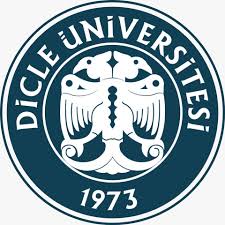 TÜRKİYE CUMHURİYETİDİCLE ÜNİVERSİTESİ                                                        SAĞLIK BİLİMLERİ ENSTİTÜSÜDönem Ders Planı                                                                              Ders AşamasıDönem Ders Planı                                                                              Ders AşamasıDönem Ders Planı                                                                              Ders AşamasıDönem Ders Planı                                                                              Ders AşamasıDönem Ders Planı                                                                              Ders AşamasıDönem Ders Planı                                                                              Ders AşamasıDönem Ders Planı                                                                              Ders AşamasıDönem Ders Planı                                                                              Ders AşamasıDönem Ders Planı                                                                              Ders AşamasıDönem Ders Planı                                                                              Ders AşamasıDers KoduDers AdıDers AdıDers DurumTUUKKAKTSSBE-5131Bilimsel Araştırma Teknikleri ve Yayın Etiği 1Bilimsel Araştırma Teknikleri ve Yayın Etiği Zorunlu(Ortak ders)3--3362Uzmanlık Alan Dersi2Uzmanlık Alan DersiSeçmeli (Açılması Durumunda alınması zorunlu)3----6Toplam:Toplam:Toplam:Toplam:Dönem Ders Planı                                                                             Ders AşamasıDönem Ders Planı                                                                             Ders AşamasıDönem Ders Planı                                                                             Ders AşamasıDönem Ders Planı                                                                             Ders AşamasıDönem Ders Planı                                                                             Ders AşamasıDönem Ders Planı                                                                             Ders AşamasıDönem Ders Planı                                                                             Ders AşamasıDönem Ders Planı                                                                             Ders AşamasıDönem Ders Planı                                                                             Ders AşamasıDönem Ders Planı                                                                             Ders AşamasıDers KoduDers AdıDers DurumDers DurumTTUUKAKTSSEMİNER DersiZorunluZorunlu---62Uzmanlık Alan DersiSeçmeli (Açılması Durumunda alınması zorunlu)Seçmeli (Açılması Durumunda alınması zorunlu)33---6Toplam:Toplam:Toplam:Toplam:1236Dönem Ders Planı                                                                            Ders AşamasıDönem Ders Planı                                                                            Ders AşamasıDönem Ders Planı                                                                            Ders AşamasıDönem Ders Planı                                                                            Ders AşamasıDönem Ders Planı                                                                            Ders AşamasıDönem Ders Planı                                                                            Ders AşamasıDönem Ders Planı                                                                            Ders AşamasıDönem Ders Planı                                                                            Ders AşamasıDönem Ders Planı                                                                            Ders AşamasıDönem Ders Planı                                                                            Ders AşamasıDers KoduDers AdıDers DurumDers DurumTTUUKAKTSDoktora Yeterlik Sınavına Hazırlık DersiZorunluZorunlu-302Uzmanlık Alan DersiSeçmeli (Açılması Durumunda alınması zorunlu)Seçmeli (Açılması Durumunda alınması zorunlu)33---6Toplam:Toplam:Toplam:Toplam:-36Dönem Ders Planı                                                                             Ders AşamasıDönem Ders Planı                                                                             Ders AşamasıDönem Ders Planı                                                                             Ders AşamasıDönem Ders Planı                                                                             Ders AşamasıDönem Ders Planı                                                                             Ders AşamasıDönem Ders Planı                                                                             Ders AşamasıDönem Ders Planı                                                                             Ders AşamasıDönem Ders Planı                                                                             Ders AşamasıDönem Ders Planı                                                                             Ders AşamasıDönem Ders Planı                                                                             Ders AşamasıDers KoduDers AdıDers DurumDers DurumTTUUKAKTSDoktora Tez Önerisi Savunma Sınavına Hazırlık DersiZorunluZorunlu-302Uzmanlık Alan DersiSeçmeli (Açılması Durumunda alınması zorunlu)Seçmeli (Açılması Durumunda alınması zorunlu)33---6Toplam:Toplam:Toplam:Toplam:-36Dönem Ders Planı                                                                            Tez  AşamasıDönem Ders Planı                                                                            Tez  AşamasıDönem Ders Planı                                                                            Tez  AşamasıDönem Ders Planı                                                                            Tez  AşamasıDönem Ders Planı                                                                            Tez  AşamasıDönem Ders Planı                                                                            Tez  AşamasıDönem Ders Planı                                                                            Tez  AşamasıDönem Ders Planı                                                                            Tez  AşamasıDönem Ders Planı                                                                            Tez  AşamasıDönem Ders Planı                                                                            Tez  AşamasıDers KoduDers AdıDers DurumDers DurumTTUUKAKTSTEZ ÇALIŞMASI IZorunluZorunlu-30Uzmanlık Alan DersiSeçmeli (Açılması Durumunda alınması zorunlu)Seçmeli (Açılması Durumunda alınması zorunlu)33---6Toplam:Toplam:Toplam:Toplam:-36Dönem Ders Planı                                                                            Tez AşamasıDönem Ders Planı                                                                            Tez AşamasıDönem Ders Planı                                                                            Tez AşamasıDönem Ders Planı                                                                            Tez AşamasıDönem Ders Planı                                                                            Tez AşamasıDönem Ders Planı                                                                            Tez AşamasıDönem Ders Planı                                                                            Tez AşamasıDönem Ders Planı                                                                            Tez AşamasıDönem Ders Planı                                                                            Tez AşamasıDönem Ders Planı                                                                            Tez AşamasıDers KoduDers AdıDers DurumDers DurumTTUUKAKTSTEZ ÇALIŞMASI IIZorunluZorunlu-30Uzmanlık Alan DersiSeçmeli (Açılması Durumunda alınması zorunlu)Seçmeli (Açılması Durumunda alınması zorunlu)33---6Toplam:Toplam:Toplam:Toplam:-36Dönem Ders Planı                                                                             Tez AşamasıDönem Ders Planı                                                                             Tez AşamasıDönem Ders Planı                                                                             Tez AşamasıDönem Ders Planı                                                                             Tez AşamasıDönem Ders Planı                                                                             Tez AşamasıDönem Ders Planı                                                                             Tez AşamasıDönem Ders Planı                                                                             Tez AşamasıDönem Ders Planı                                                                             Tez AşamasıDönem Ders Planı                                                                             Tez AşamasıDönem Ders Planı                                                                             Tez AşamasıDers KoduDers AdıDers DurumDers DurumTTUUKAKTSTEZ ÇALIŞMASI IIIZorunluZorunlu-30Uzmanlık Alan DersiSeçmeli (Açılması Durumunda alınması zorunlu)Seçmeli (Açılması Durumunda alınması zorunlu)33---6Toplam:Toplam:Toplam:Toplam:-36Dönem Ders Planı                                                                              Tez AşamasıDönem Ders Planı                                                                              Tez AşamasıDönem Ders Planı                                                                              Tez AşamasıDönem Ders Planı                                                                              Tez AşamasıDönem Ders Planı                                                                              Tez AşamasıDönem Ders Planı                                                                              Tez AşamasıDönem Ders Planı                                                                              Tez AşamasıDönem Ders Planı                                                                              Tez AşamasıDönem Ders Planı                                                                              Tez AşamasıDönem Ders Planı                                                                              Tez AşamasıDers KoduDers AdıDers DurumDers DurumTTUUKAKTSTEZ ÇALIŞMASI IVZorunluZorunlu-30Uzmanlık Alan DersiSeçmeli (Açılması Durumunda alınması zorunlu)Seçmeli (Açılması Durumunda alınması zorunlu)33---6Toplam:Toplam:Toplam:Toplam:-36